附件一01标段：花境大道古树标识标牌设计、制作及安装明细01标段：花境大道一级展牌设计、制作及安装明细02标段：药用植物专类园设计明细序号项目现场图规格（mm）材质工艺要求1水杉科普标识（玻璃板上）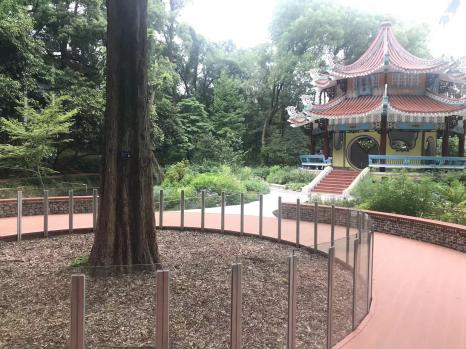 单块1000*1000允许误差（±5%）304不锈钢304耐候钢板激光切割，精工打磨焊接，金属电镀工艺电镀拉丝古铜红铜色做旧工艺2水杉科普标牌（玻璃内）直径7500（在此直径内进行设计）允许误差（±5%）304不锈钢304耐候钢板激光切割，精工打磨焊接，金属电镀工艺电镀拉丝古铜红铜色做旧工艺3墨西哥落羽杉科普标识（玻璃板上）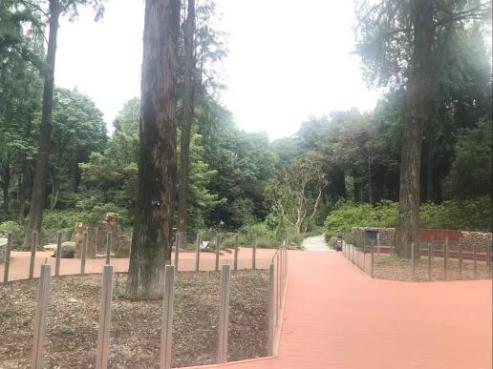 单块1000*1000允许误差（±5%）304不锈钢304耐候钢板激光切割，精工打磨焊接，金属电镀工艺电镀拉丝古铜红铜色做旧工艺4墨西哥落羽杉年轮科普标牌750*750允许误差（±5%）304不锈钢304耐候钢板激光切割，精工打磨焊接，金属电镀工艺电镀拉丝古铜红铜色做旧工艺5雪松科普标牌（树边）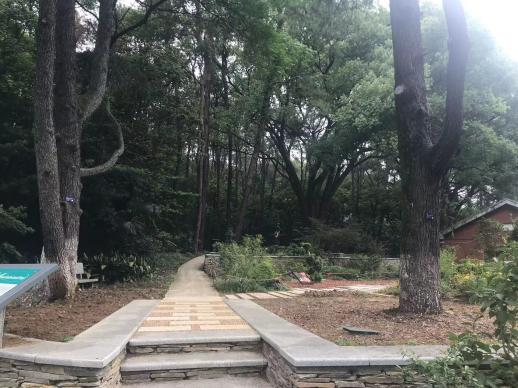  780*500允许误差（±5%）304不锈钢304耐候钢板激光切割，精工打磨焊接，金属电镀工艺电镀拉丝6雪松科普标识（挂墙）600*450允许误差（±5%）304不锈钢304耐候钢板激光切割，精工打磨焊接，金属电镀工艺电镀拉丝7樟树科普标牌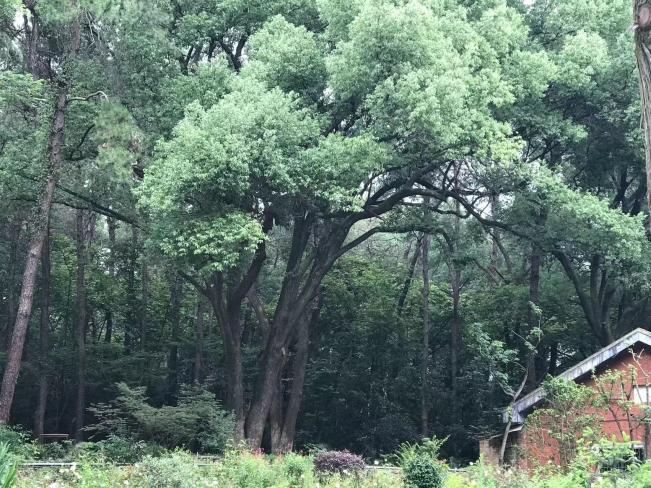 1800*800允许误差（±5%）304不锈钢304耐候钢板激光切割，精工打磨焊接，金属电镀工艺电镀拉丝古铜红铜色做旧工艺8樟树科普标识（挂墙） 600*450允许误差（±5%）304不锈钢304耐候钢板激光切割，精工打磨焊接，金属电镀工艺电镀拉丝古铜红铜色做旧工艺序号项目规格(mm)材质工艺要求1“中央花境大道”一级展牌350*350*400允许误差（±5%）304不锈钢304耐候钢板激光切割，精工打磨焊接，金属电镀工艺电镀拉丝古铜红铜色做旧工艺序号项目现场图规格（mm）1药用廊架科普展牌1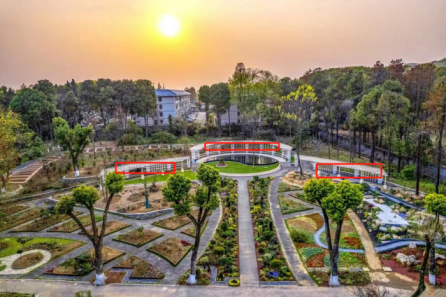 1200*600允许误差（±5%）2药用廊架科普展牌21200*600允许误差（±5%）3药用廊架科普展牌3600*600允许误差（±5%）4廊架区景观隔离带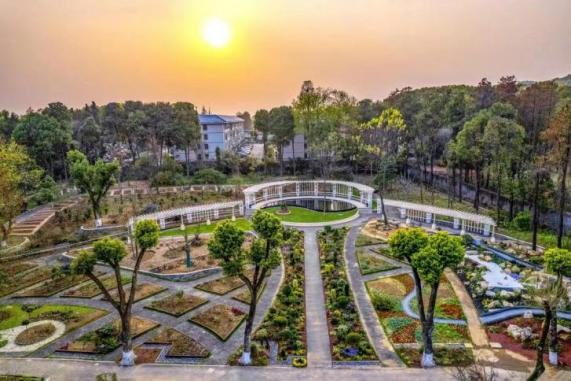 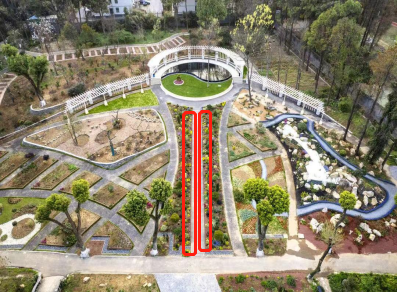 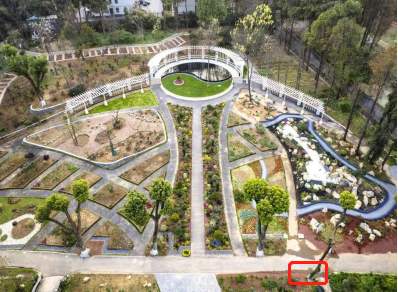 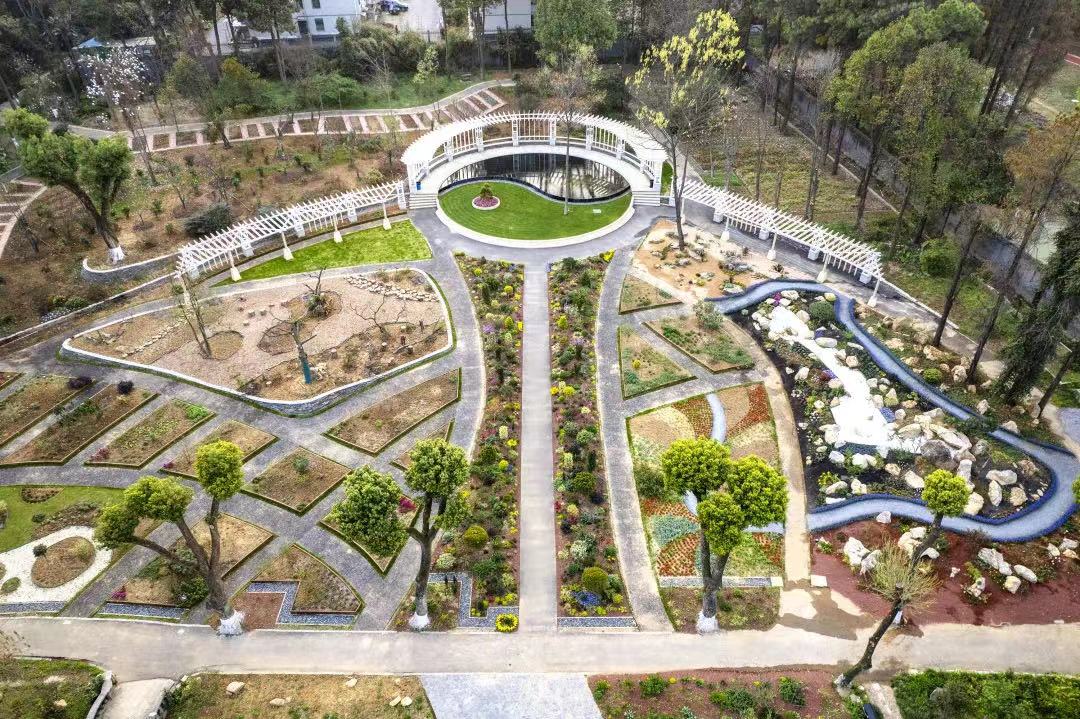 650*550允许误差（±5%）5药用植物廊架花草区标牌680*500允许误差（±5%）6隔离林带标牌780*1800允许误差（±5%）7芳香区标牌700*1800允许误差（±5%）8专类园区域简介标牌（如珙桐科普牌）500*1600允许误差（±5%）9种植池标牌650*650允许误差（±5%）